磯子区連合町内会長会５月定例会日時　令和５年５月17日（水）10：00会場　区総合庁舎７階　７０１・７０２号会議室○ 会長あいさつ○ 区長あいさつ警察・消防の議題１　磯子警察署（１）令和５年４月末の犯罪発生状況について磯子区内の犯罪発生件数は175件で、前年に比べ25件の増加となっています。特殊詐欺の被害件数は12件で、前年に比べ4件の減少となっています。２　磯子消防署（１）火災・救急状況について横浜市内の４月末までの火災発生件数は275件で、　前年に比べ25件の増加となっています。磯子区内の火災発生件数は６件で、前年と同数となっています。救急出場件数は、区内全体では、3,474件で、前年に比べ１件の増加となっています。市内全体では、76,021件で、前年に比べ260件の増加となっています。市連の報告１　用途地域等の見直し都市計画市素案の説明会開催について 用途地域等の見直し都市計画市素案について、説明会を開催します。（１）説明会ア　動画配信期間：令和５年６月30日（金）から７月28日(金）イ　会場開催期間：令和５年７月３日（月）から７月21日（金）会場：市内16か所　　　　　※磯子区説明会　　　　　　日時：令和５年７月18日（火）13時～16時　　　　　　会場：磯子公会堂（集会ホール１・２）（２）リーフレットの配布概要をまとめたリーフレットを、６月初旬から見直し予定区域に戸別配布するとともに、各区役所等でも配布するほか、市のホームページでも公開する予定です。（３）問合せ先建築局都市計画課　担当：岳村、飯島、下田電話：６７１－２６５８　FAX：５５０－４９１３２　第５期横浜市地域福祉保健計画素案とパブリックコメントの実施についてこの度、第５期横浜市地域福祉保健計画（令和６年度～10年度）の策定に向けて協議し、素案がまとまりましたので御報告します。また以下のとおり、パブリックコメントを行いますので、御理解、御協力のほどお願いいたします。（１）令和４年度の協議・検討経過横浜市地域福祉保健計画策定・推進委員会での協議をはじめ、関係団体との意見交換、関係機関への意見照会等を行い、検討を進めました。・関係団体との意見交換　13団体(各１回)・横浜市地域福祉保健計画策定・推進委員会　計２回開催・横浜市地域福祉保健計画・横浜市地域福祉活動計画検討会　計２回開催・横浜市地域福祉保健計画策定・推進委員会分科会１、分科会２　計４回開催（２）パブリックコメント実施期間　　　令和５年５月26日（金）から６月27日（火）まで（３）問合せ先福祉保健課　担当：小島　  電話：７５０－２４４３　FAX：７５０－２５４７３　令和５年住宅・土地統計調査の実施及び調査員の推薦について  ５年ごとに実施される住宅・土地統計調査が、本年10月１日を調査期日として実施されます。つきましては、調査実施の周知及び調査員の御推薦について、御配慮と御協力をお願いします。（１）依頼事項磯子区では、広報よこはまや区ホームページを通じ、調査員の公募を行っておりますが、必要人数の不足が見込まれるため、推薦依頼をさせていただきます。調査員が不足する調査区域の自治会町内会長様宛てに、６月16日（金）を目途に直接推薦書を送付いたしますので、６月30日（金）までに推薦をお願いいたします。なお、具体的な区域や募集人数については、推薦書を送付する際にお伝えすることと　なりますので、ご了承ください。　（２）スケジュール８月下旬 　　　　　　調査員説明会９月上旬から中旬 　　対象調査区内の巡回（調査地域の確認）９月23日から30日 　調査票の配布10月１日から９日 　 調査票の回収（回答期限10月９日）※オンラインもしくは郵送による回答世帯については回収不要です。なお、磯子区で昨年実施された統計調査では、上記による回答は約９割でした。10月中旬頃　　　　　調査票未提出世帯への提出依頼（３）問合せ先　　　　総務課　担当：松林・藤田・夏目　  電話：７５０－２３１６　FAX：７５０－２５３０４　GREEN×EXPO 2027（2027年国際園芸博覧会）の機運醸成の取組及び公式ロゴマークの決定について　　GREEN×EXPO 2027（2027年国際園芸博覧会）広報チラシの自治会町内会の掲示板への掲出について、ご協力ありがとうございました。現在の機運醸成の取組状況と、公式ロゴマークが決定したことについて御報告します。　（１）広報・機運醸成の取組ア　広報ポスター及びチラシの掲出公共施設（区役所、図書館、区民文化センター、公会堂等）　約1,700枚市立小学校、市立中学校、市内大学　　　　　　　　　　　　約1,300枚横浜市商店街総連合会（各商店街）　　　　　　　　　　　　約900枚　他イ　イベント参加状況等（令和５年）3月25日～5月7日　春の里山ガーデンフェスタ2023でのブース出展、広報PR5月11日～5月15日 ローズフェアwith趣味の園芸でのブース出展、広報PR 他（２）公式ロゴマークの決定　　　　 　公益社団法人2027年国際園芸博覧会協会は、2027年の開催に向けた機運醸成を図るため、公式ロゴマークを全国から公募し、厳正な審査と選考を経て、公式ロゴマークが決定しました。（３）問合せ先　　　　都市整備局国際園芸博覧会推進課　担当：河野・西野・秋葉　  電話：６７１－４６２７　Eメール：tb-engeihaku@city.yokohama.jp区連の議題１　議題・依頼事項（１）自主防災組織による防災訓練の実施及び書類の提出について磯子区では、例年、地域の防災力の向上のため、各自主防災組織（自治会町内会、　連合町内会）における防災訓練の実施を依頼しています。開催の可否について各自主  防災組織にご検討いただいたうえで、訓練を実施した場合には、防災訓練実施報告書の提出をお願いいたします。【防災訓練実施報告書の提出について】（防災訓練を実施した全ての自主防災組織が対象）　　　ア　提出期限訓練終了後14日以内　　　イ　提出先磯子区役所　総務課危機管理担当　　　ウ　提出方法　　　　　次のいずれかの方法でご提出お願いいたします。（ア）窓口へ持参　磯子区役所６階　総務課64番窓口（イ）FAX　　　　 ７５０―２５３０　　　　　（ウ）Ｅメール    is-bousai@city.yokohama.jp　　エ　ホームページURLhttps://www.city.yokohama.lg.jp/isogo/kurashi/bosai_bohan/saigai/youshiki/jisyubousaisoshiki.html　 　〇問合せ先総務課危機管理担当　担当：長田・魚住　　　 電話：７５０―２３１２　FAX：７５０―２５３０２　事務連絡（１）磯子区緊急時情報伝達システムへの登録について「緊急時情報伝達システム」は、予め電話登録された方に自動音声で気象警報等の様々な防災情報や、「断水」「ガス漏れ」など、地域限定の緊急情報を該当地域のみに発信いたします。登録・利用は無料ですので、是非ご活用ください。ア　対 象 者地区連合町内会長または自治会町内会長イ　利用にあたっての調査票の提出について(ア) これまでにシステムに登録され、かつ会長の役職に変更がない方　　　 　 ご提出いただく必要はありません。※　継続を希望されない場合は、調査票をご提出ください。　 （イ）これまでにシステムに登録されており、かつ会長の役職を退いた方　　　　  ご提出いただく必要はありません。会長の交代を確認次第、登録を解除させていただきます。(ウ) これまでにシステムに登録申請されていない方ご提出をお願いします。ウ　申請期限令和５年６月30日（金）　 　エ　調査票の提出・問合せ先総務課危機管理担当：長田、井上電話：７５０―２３１２　FAX：７５０―２５３０（２）令和５年度磯子区運営方針の策定と磯子区予算について令和５年度の磯子区の基本目標や目標達成に向けた施策などを示した「磯子区運営方針」を策定しましたので、「令和５年度磯子区個性ある区づくり推進費の予算について」の資料と合わせてお知らせさせていただきます。また、令和５年度の磯子区予算については、広報よこはま磯子区版５月号に掲載した記事も資料として配付させていただきます。　なお、磯子区運営方針については、各地区定例会において、地域協働推進員から配布させていただきます。　○問合せ先　　　【令和５年度運営方針について】　　　　区政推進課企画調整係　担当：江原、江成　電話：７５０－２３３１　FAX：７５０－２５３３【令和５年度磯子区予算について】　総務課予算調整係　担当：原田、河村電話：７５０－２３１３　FAX：７５０－２５３０（３）令和５年度磯子区民意識調査の実施について区民の皆さまの意識やご意見、ご要望を把握することにより、今後も住みよいまちをつくるためにアンケート調査を行います。対象となる方には、調査票を郵送しますので、ご協力をお願いします。なお、この調査に関して、電話や訪問で個人情報を問い合わせすることはありません。調査結果は12月下旬に取りまとめ、区ウェブサイトで公表する予定です。ア　調査期間６月１日（木）～６月30日（金）（締切）イ　対象18歳以上の区民・3,500人（住民基本台帳から無作為抽出）　　　 ウ　調査方法　　　 （ア）配布方法郵送　　 　（イ）回収方法郵送・インターネット　　　 （ウ）回答方式無記名、選択式　　　　　　※お礼兼督促はがきの郵送、抽選で50名にノベルティの配布も行います。エ　問合せ先区政推進課企画調整係　担当：江原・渡辺電話：７５０－２３３1　FAX：７５０－２５３３（４）「第47回磯子まつり」の出演者（区民ステージ・パレード）・出店者の募集について令和５年９月24 日（日）に行われる「第47 回 磯子まつり」において、区民ステージ出演者、パレード出演者及び出店者を募集いたします。ア  応募締切（ア）区民ステージ/パレード出演　令和５年６月２日（金） 12時 必着　　 （イ）出店　　　　　　　　　　　 令和５年５月31日（水） 12時 必着イ  応募用紙の提出方法持参、郵送、FAX・または電子メールウ　留意事項応募多数となった場合、出演・出店できない可能性があります。エ  応募用紙提出・問合せ先地域振興課 磯子まつり担当（地域振興課地域活動係）　担当：金澤・菊地電話：７５０－２３９２ FAX：７５０－２５３４電子メール：is-matsuri@city.yokohama.jp（５）磯子区自治会町内会会計講習会の実施について　　　 自治会町内会の会計についての講習会を実施いたします。会計のご担当者様は、参加について是非ご検討ください。　　 ア　講習会の内容　　　 　自治会町内会の会計に関すること、会計システムの操作方法など　　 イ　開催日程：　　　　※講習会の内容は４回とも同じですが、第３回、第４回の上級者向けについては、エクセル等の基本的なPC操作ができる方の参加を想定しています。　　 ウ　申込方法申込書を電子メール、FAX、郵送、または直接窓口（区役所６階61番窓口）へ持参　　 エ　申込締切　　　 　令和５年６月16日（金）　　 オ　問合せ・申込先　　　 　地域振興課地域活動係　担当：金澤・中谷　　　　 電話：７５０－２３９１　FAX：７５０－２５３４　　　 【ホームページURL】　　　　https://www.city.yokohama.lg.jp/isogo/kurashi/kyodo_manabi/kyodo_shien/               jichichou/koushukai.html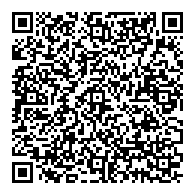 （６）自治会町内会会計システムアドバイザー派遣の募集について　　　 自治会町内会会計システムの操作を支援するため、会計システムに関する様々なご相談にお答えするアドバイザーを自治会町内会等に派遣します。お気軽にお申し込みください。 　　ア　申込対象　　自治会町内会、地区連合町内会　　 イ　派遣か所数５団体（予定）（先着順）ウ　派遣内容自治会町内会会計システムの操作方法・活用方法などエ　申込期間令和５年５月17日（水）～令和６年２月15日（木）オ　問合せ・申込先地域振興課地域活動係　金澤・中谷　　　　 電話：７５０－２３９１　FAX：７５０－２５３４（７）地域の意見に対する区役所の取組についてコスモスミーティングや地区定例会等で地域の皆さまからいただいたご意見に対する磯子区役所の主な取組みについてご報告します。Ⅰ　地域の力と魅力にあふれるまち・自治会町内会活動への支援新たにSNS（ピアッザ）で自治会町内会の意義を発信するなど、デジタルツールを利用した新たな層への情報発信　他Ⅱ　ともに支えあう暮らしやすいまち・子育てしやすいまち・磯子の実現に向けた「地域全体での子育て支援」の推進令和５年度に実施予定の「地域子育て支援拠点等における利用者のニーズ調査」における地区別データ等を活用した地域での子育て支援　他Ⅲ　安全・安心なまち・自助・共助の取組推進による地域防災力の向上令和５年度、新たに学校や地域向けに作成する啓発動画による、防災意識の醸成と地域の防災活動への参加を促進するための情報発信　他〇問合せ先地域振興課　担当：永井・石橋電話：７５０－２３９８　FAX：７５０－２５３４（８）令和５年度磯子土木事務所管内工事の予定・継続箇所について磯子区内で令和５年度内に予定・継続されている、道路・下水道・河川・公園等の工事箇所についてご説明いたします。　　　○問合せ先磯子土木事務所　　　　　電話：７６１－００８１　FAX：７５３－３２６７（９）本牧市民プールのリニューアルオープンについて本牧市民プールがリニューアルオープンしますので情報提供いたします。ア　開業日時（予定）令和５年７月上旬イ　営業時間　　９時～17時30分　　※ナイトプール（利用日限定）18時～21時ウ　問合せ先　　にぎわいスポーツ文化局スポーツ振興課　担当：鳥越・久保田　　電話：６７１－３２８８　FAX：６６４－０６６９３　区社会福祉協議会（１）令和５年度 区社会福祉協議会 事務分担について　　　令和５年度磯子区社会福祉協議会の事務担当についてご連絡します。４　その他（１）資料配布ア　汐見台自治会連合会だより　第418号イ　横浜市消費生活総合センター　月次相談リポート　　 各自治会町内会に配布　 　ウ　令和５年度　二輪車交通事故防止強化月間・暴走族追放強化月間　横浜市実施要綱 各自治会町内会に配布　　　 エ　特殊詐欺の被害に遭わないために　　各自治会町内会に配布閉　会次回開催日：令和５年６月16日（金）　10：00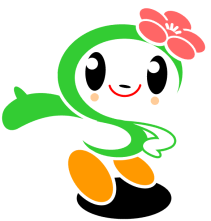 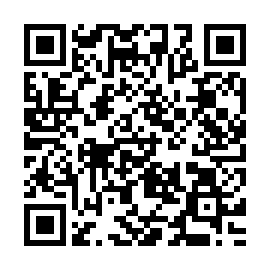 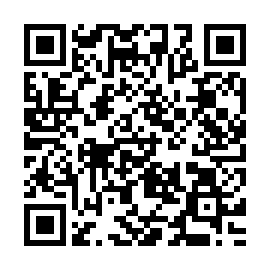 第１回（初心者向け）日程：７月１日（土）場所：磯子区役所７階701会議室時間：14:00～17:00第２回（初心者向け）日程：７月６日（木）場所：磯子区役所６階602会議室時間：14:00～17:00第３回（上級者向け）日程：７月11日（火）場所：磯子区役所７階702会議室時間：14:00～17:00第４回（上級者向け）日程：７月15日（土）場所：磯子区役所７階701会議室時間：9:00～12:00